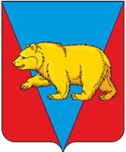 АДМИНИСТРАЦИЯ ХАНДАЛЬСКОГО СЕЛЬСОВЕТААБАНСКОГО РАЙОНА КРАСНОЯРСКОГО КРАЯПОСТАНОВЛЕНИЕ04.04.2024                                    с. Хандальск                                         №13-пОб установлении временного ограничения движения транспортных средств по автомобильным дорогам местного значения в границах населенных пунктов Хандальского сельсоветаВ целях обеспечения сохранности автомобильных дорог местного значения в границах населенных пунктов Хандальского сельсовета, дорожных сооружений на них в период весенней распутицы, связанной со снижением несущей способности конструктивных элементов автомобильных дорог и их участков, в соответствии с Федеральным законом от 08.11.2007 № 257-ФЗ «Об автомобильных дорогах и о дорожной деятельности в Российской Федерации и о внесении изменений в отдельные законодательные акты Российской Федерации», Федеральным законом от 06.10.2003 № 131-ФЗ «Об общих принципах организации местного самоуправления в Российской Федерации», постановлением Правительства Красноярского края от 18.05.2012 № 221-п «Об утверждении порядка осуществления временных ограничения или прекращения движения транспортных средств по автомобильным дорогам регионального или межмуниципального, местного значения на территории Красноярского края»,  руководствуясь  ст. 7 Устава Хандальского сельсовета Абанского района, Красноярского края, ПОСТАНОВЛЯЮ:1. Установить в период с 16 апреля по 08 мая 2024 года временное ограничение движения транспортных средств, с грузом или без груза, следующих по автомобильным дорогам местного значения в границах населенных пунктов  Хандальского сельсовета, с предельно допустимыми значениями нагрузок на каждую ось: при одиночной оси – 6 тонн, двухосной тележки – 5,5 тонн и трехосной – 4,5 тонны.2. Временное ограничение не распространяется на:пассажирские перевозки автобусами, в том числе международные;перевозки пищевых продуктов (включая молочное сырье, зерновое сырье и продукты его переработки, картофель, продукцию овощеводства), кормов для животных и их составляющих, животных, лекарственных препаратов, топлива (бензин, дизельное топливо, судовое топливо, топливо для реактивных двигателей, топочный мазут, газообразное топливо, топливо для котельных, не оборудованных площадками для его накопления (уголь, дрова, щепа, опилки) при условии предоставления документов, подтверждающих маршрут и (или) цель движения по маршруту (путевой лист, транспортная накладная, копия договора или контракта на выполнение соответствующих перевозок), семенного фонда, органических и минеральных удобрений, почты и почтовых грузов, перевозки твердых и жидких бытовых отходов;перевозку грузов, необходимых для предотвращения и (или) ликвидации последствий чрезвычайных ситуаций природного и техногенного характера;транспортировку дорожно-строительной и дорожно-эксплуатационной техники и материалов, применяемых при проведении аварийно-восстановительных и ремонтных работ;транспортные средства федеральных органов исполнительной власти, в которых федеральным законом предусмотрена военная служба;сельскохозяйственную технику, занятую на сельскохозяйственных работах;дорожную технику, выполняющую работы по содержанию, ремонту, капитальному ремонту, реконструкции, строительству автомобильных дорог федерального, регионального или межмуниципального, местного значения;специализированную технику, выполняющую работу по содержанию, ремонту, реконструкции, строительству объектов жилищно-коммунального хозяйства, при условии предоставления документов, подтверждающих маршрут и (или) цель движения по маршруту (путевой лист, транспортная накладная, копия договора или контракта на выполнение работ по содержанию, ремонту, реконструкции, строительству объектов жилищно-коммунального хозяйства).3. Предложить всем заинтересованным в авто-грузоперевозках предприятиям и организациям, а также физическим лицам, организовать вывозку срочных крупнотоннажных грузов до введения временного ограничения.4. Специалисту администрации Хандальского сельсовета в течение пяти рабочих дней со дня принятия Постановления уведомить  ОГИБДД МО МВД РФ «Абанский» о введении временного ограничения на автомобильных дорогах местного значения в границах населенных пунктов Хандальского сельсовета.5. Опубликовать  Постановление в периодическом печатном издании  «Хандальский вестник», а также разместить на официальном сайте муниципального образования https://xandalskij.gosuslugi.ru/.6. Постановление вступает в силу после официального опубликования в периодическом печатном издании  «Хандальский вестник». 7.  Контроль за выполнением Постановления оставляю за собой.Глава  Хандальского  сельсовета                                                 И.А.Ягупова